   CONTRAT DE FORMATION 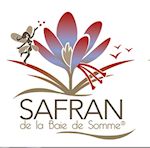  À LA DÉCOUVERTE DE LA PRODUCTION DU SAFRAN DE LA BAIE DE SOMME  ©Entre: Désigné le stagiaireET	L'exploitation de M. POUPART Henri	Représentée par Mme ANNE POUPART	dont le siège se trouve à: FERME DE ROMIOTTE				   80860 PONTHOILE	SIRET: 37975126600014Désignée la formatriceIl est convenu et arrêté ce qui suit:ARTICLE 1: OBJET DU CONTRATLe présent contrat a pour objet de définir les obligations respectives des parties en ce qui concerne la formation à la production de safran.ARTICLE 2: ENGAGEMENT DES PARTIESLa formatrice s'engage à fournir les explications nécessaires à un démarrage de la culture: plantation; entretien; récolte; émondage; principes du séchage; utilisations du produit...Le stagiaire s'engage à participer activement aux travaux pratiques demandés et à respecter les horaires prévues.ARTICLE 3: DURÉE DU STAGEIl est convenu que le stage de formation sera d'une durée de 2 jours, répartis de la manière suivante: 1 jour pendant le mois de juillet et 1 jour pendant le mois d'octobre.Les dates seront précisées en temps voulu au stagiaire (par courrier ou par courriel).Le planning peut être modifié d'un commun accord en fonction de la météorologie.Le stagiaire prévoira l'équipement vestimentaire nécessaire (vêtements de pluie, bottes...) si les conditions météorologiques sont mauvaises.ARTICLE 4: PRIXLe prix demandé qui comprend le contenu de la formation est de                euros H.T soit un montant T.T.C de 300 euros. La participation aux travaux pratiques ne pourra donner lieu  à aucune indemnisation. Le prix demandé ne comprend pas les repas (possibilité de manger sur place en apportant son repas). L'hébergement des stagiaires n'est pas prévu (des adresses à proximité peuvent être fournies).ACTICLE 5: PAIEMENTLe paiement se fera à la signature du contrat qui ne sera validé qu'à l'encaissement effectif du règlement.ARTICLE 6: RÉGLEMENT INTÉRIEURLe stagiaire s'engage à respecter les consignes qui lui sont données. Le respect du matériel, des lieux et des personnes est indispensable pour le bon déroulement de la formation.ARTICLE 7: CONFIDENTIALITÉLe stagiaire s'engage à ne pas diffuser les documents qui lui sont fournis. Les photos prises au cours du stage ne pourront pas être diffusées, ou exceptionnellement sur autorisation expresse donnée par la formatrice. Descriptif du stage :En double exemplaire	DATE:	       LE STAGIAIRE					LA FORMATRICE(Nom, prénom, signature précédée de "lu et accepté")Dates de stage :La formation 2017 en juillet est le  _______________________ de 9h30 / 12h30                                                                                                                         14 h / 18 heuresLa formation 2017 en octobre est le  ______________________ de 9h30 / 12h30                                                                                                                         14 h / 18 heures1 journée en Juillet                                1 journée en  Octobre BotaniqueCycle du bulbeTravaux de préparation du solEntretien/ Désherbage /Nuisible/ MaladiesTravaux de plantation ArrachageComptage Calibrage des bulbes AdministratifEtiquetage / DLC / DLUO-Cueillette-Emondage-Séchage-Transformation de produits -Conditionnement de l’épice-Conservation